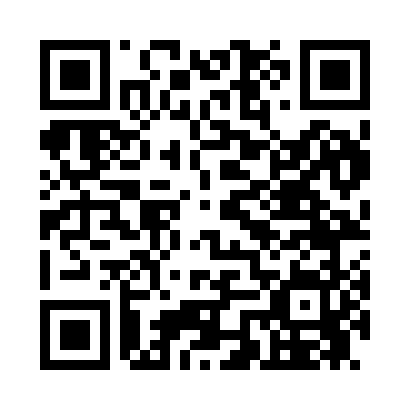 Prayer times for Cowbell Corners, New Hampshire, USAWed 1 May 2024 - Fri 31 May 2024High Latitude Method: Angle Based RulePrayer Calculation Method: Islamic Society of North AmericaAsar Calculation Method: ShafiPrayer times provided by https://www.salahtimes.comDateDayFajrSunriseDhuhrAsrMaghribIsha1Wed4:095:3812:424:367:469:162Thu4:075:3712:424:367:479:173Fri4:055:3612:424:377:489:194Sat4:045:3412:424:377:509:215Sun4:025:3312:424:377:519:226Mon4:005:3212:414:387:529:247Tue3:585:3012:414:387:539:258Wed3:575:2912:414:387:549:279Thu3:555:2812:414:397:559:2810Fri3:535:2712:414:397:569:3011Sat3:525:2612:414:397:579:3112Sun3:505:2512:414:407:589:3313Mon3:495:2412:414:407:599:3514Tue3:475:2312:414:408:009:3615Wed3:465:2112:414:418:029:3816Thu3:445:2012:414:418:039:3917Fri3:435:2012:414:418:049:4118Sat3:415:1912:414:428:059:4219Sun3:405:1812:414:428:069:4420Mon3:395:1712:414:428:079:4521Tue3:375:1612:424:438:089:4622Wed3:365:1512:424:438:099:4823Thu3:355:1412:424:438:099:4924Fri3:345:1412:424:448:109:5125Sat3:325:1312:424:448:119:5226Sun3:315:1212:424:448:129:5327Mon3:305:1112:424:458:139:5528Tue3:295:1112:424:458:149:5629Wed3:285:1012:424:458:159:5730Thu3:275:1012:434:468:169:5831Fri3:265:0912:434:468:1610:00